МИНИСТЕРСТВО НАУКИ И ВЫСШЕГО ОБРАЗОВАНИЯ РЕСПУБЛИКИ КАЗАХСТАНКАЗАХСКИЙ УНИВЕРСИТЕТ МЕЖДУНАРОДНЫХ ОТНОШЕНИЙ И МИРОВЫХ ЯЗЫКОВ ИМЕНИ АБЫЛАЙ ХАНАИНФОРМАЦИОННОЕ ПИСЬМО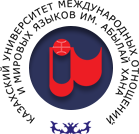 Казахский университет международных отношений и мировых языков имени Абылай хана приглашает Вас 17 февраля 2023 года принять участие в работе III международной научно-практической конференции «Китаеведение в Казахстане и за рубежом», приуроченной к 30-летию установления дипломатических отношений между Казахстаном и Китаем и 10-летию Совместной Декларации о дальнейшем углублении всестороннего стратегического партнерства между Китайской Народной Республикой и Республикой Казахстан.Цели и задачи конференции:- Обмен опытом в сфере инноваций и новых разработок в системе науки и образования в Казахстане и Китае.- Обмен мнениями по проблемам филологии, философии, истории, экономики, социолингвистики, лингвокультурологии, теории и практики перевода в области китаеведения.- Способствовать дальнейшему развитию международных отношений в научной сфере между Казахстаном и Китаем.- Выявление научных тем в сфере сотрудничества по актуальным вопросам Китаеведения, а также предложений по новым научным проектам международного масштаба.-  Изучение перспективных отношений между Казахстаном и Китаем, выявление практических предложений по данному направлению.- Координация научно-исследовательских работ в области китаеведения, повышение квалификации молодых учёных.Основные направления работы конференции:Китайская филология в международном научном пространстве.  Китаеведение: актуальные проблемы перевода и переводоведения. Инновационные технологии в преподавании китайского языка. История, источниковедение, историография, культура, литература и религия традиционного Китая. Внешнеполитические трансформации в сфере экономического, политического и культурно-гуманитарного сотрудничества Казахстана и Китая.Для участия в работе конференции приглашаются научные работники НИИ, преподаватели вузов, докторанты, магистранты, студенты и другие заинтересованные лица.  Формат работы: оффлайн / онлайн – конференция на платформе Microsoft Teams. Ссылка на конференцияю: https://teams.microsoft.com/l/meetup-join/19%3ameeting_MjJhNDI5ODEtMmUyMC00OTIwLTk1MGQtZWVmNzAxNjIxMjEw%40thread.v2/0?context=%7b%22Tid%22%3a%225d9a5e74-c1fc-473c-857f-007ac425de46%22%2c%22Oid%22%3a%225fc91acd-1536-4ce4-9035-37a359c0a957%22%7d Организаторы конференции — Институт Конфуция Казахского университета международных отношений и мировых языков имени Абылай хана, факультет востоковедения Казахского университета международных отношений и мировых языков имени Абылай хана.Рабочие языки конференции: казахский, русский, английский, китайский.Начало работы конференции – 10:00 ч. (по аст.времени РК), регистрация участников – 09:00-10:00 ч.Статьи и заявки на участие в работе конференции просим присылать до 15 января 2022 года по адресу: г. Алматы, ул. Муратбаева, 200 (уг. улицы Курмангазы), e-mail: kazconference2022@gmail.com Тел. для справок: +7 (727) 292-03-84 (внутр. 2120) – Раушан Базикеновна (для 1,2,3 секций). 7 (727) 292-03-84 (внутр. 2113) – Мадина Аманбаевна (для 4,5 секций) Планируется издание сборника материалов до начала работы конференции. Все расходы по публикации несёт оргкомитет. Публикация статьи осуществляется бесплатно. Предусмотрена рассылка сборника материалов по электронной почте (PDF). Оргкомитет оставляет за собой право отклонения представленных научных статей, не соответствующих теме круглого стола или требованиям оформления научных статей.Требования к оформлению докладовОбъем – 5-10 страниц в формате текстового редактора MS Word, включая сноски. Шрифт – Times New Roman, кегль шрифта – 14, выравнивание – по ширине текста, интервал – 1 см, абзацный отступ – 1 см, поля: верхнее – 2 см, нижнее – 2,5 см, левое – 3 см, правое – 1 см.Порядок оформления статьи:На первой строке по левому краю, полужирным 12 шрифтом печатается шифр УДК. (См. Пример статьи).Далее, через единичный пробел, по центру, заглавными буквами (все прописные), 14 полужирным шрифтом печатается название статьи на языке статьи. (См. Пример статьи).Ниже без пробела, по центру, 14 обычным шрифтом строчными буквами указывается фамилия и инициалы, научная степень и звание, место работы, город, страна, электронный адрес автора(ов) статьи на языке статьи. (См. Пример статьи).4.  Ниже через единичный пробел идет аннотация, с красной строки (отступ 1 см.), на языке статьи. (См. Пример статьи).5.  Ниже без пробела идут ключевые слова/словосочетания, с красной строки (отступ 1 см.), количеством 4-5 слов на языке статьи. (См. Пример статьи).6.  Далее через единичный пробел печатается текст статьи, шрифт – Times New Roman, выравнивание – по ширине текста, интервал – 1 см, абзацный отступ – 1 см, поля: верхнее – 2 см, нижнее – 2,5 см, левое – 3 см, правое – 1 см. (См. Пример статьи).7. После окончания текста, через единичный пробел, печатается слово «ЛИТЕРАТУРА», по центру, полужирным, заглавным (все прописные) шрифтом на языке статьи. (См. Пример статьи).Список использованных источников должен состоять не менее чем из 3 наименований. Ссылки на источники в тексте статьи даются только в квадратных скобках (без цитирования [1], при цитировании или пересказе авторского текста [1, с. 29]). Нумерация осуществляется по мере цитирования. При использовании в статье источников из электронных ресурсов или удаленного доступа (Интернета) в списке литературы приводится библиографическая запись источника и ссылка на сетевой ресурс с полным сетевым адресом в Интернете, желательно указывать дату обращения к ресурсу.Оформление списка литературы на казахском и русском языке согласно ГОСТ 7.1-2003 «Библиографическая запись. Библиографическое описание. Общие требования и правила составления» (требование к изданиям, входящих в перечень КОКСОН МОН РК). (См. Пример статьи)8. После «ЛИТРЕАТУРЫ» печатаются название статьи, авторы, аннотация и ключевые слова на английском языке.Название файла должно соответствовать фамилии автора (или первого автора). Заявка на участие Примеры оформления статьиУДК 327.7:327ПОЛИТИЧЕСКИЕ ДИСКУССИИ В США ВОКРУГ ПЕРСПЕКТИВ ОТНОШЕНИЙ С ШОССултангазин А.А.1 , Раев Д.С.21 к.соц.н., доцент КазУМОиМЯ им. Абылай хана, Алматы, Казахстанe-mail: asultan@mail.ru2 д.ф.н., профессор, КазУМОиМЯ им. Абылай хана,e-mail: raev_53@mail.ruАннотация. Данная статья исследует основные тенденции в американской политической среде о возможных путях сотрудничества с ШОС. Упоминаются значимые факторы влияющие на отношения как США со странами ШОС, так и внутри ШОС. Делается упор на взаимоотношениях Москвы и Пекина, которые являются ядром Организации. Председательство Республики Казахстан в ОБСЕ, ШОС, ОДКБ, Организации Исламского сотрудничества подтвердило, что страна является сильным в экономическом отношении партнером. Автором сделана попытка раскрыть основные приоритеты Казахстана в сфере международной безопасности и роль глобальных и региональных международных организаций.Ключевые слова: ШОС, НАТО, США, КНР, Россия, Москва, Пекин, безопасность, прогнозы, анализ.Политические исследователи запада прогнозируют тенденцию градуального развития русско-китайских отношений на протяжении последующих полутора десятилетий, что является одним из важных условий формирования новой политической ситуации в Азии [1 - 3]. Исследователи единогласно пришли к выводу, что процесс формирования носит предсказуемый характер и, в принципе, мог бы развиваться намного интенсивнее…..ЛИТЕРАТУРА[1] Миллер А.И. Империя и современный мир - некоторые парадоксы и заблуждения //  Политическая наука: современные империи. – М., 2015. – С. 6.[2] Качинс Эндрю.  Россия и Китай: двойственный союз // Pro et Contra. – 2016.- Ноябрь-декабрь. – С. 61- 71.[3] Haas  Marcel,  de. Central Asia’s Waking Giant, Project Syndicate // The Asian Century. - Режим доступа: URL: http://www.project-syndicate.org/ - (дата обращения 10.1.2017).POLITICAL DISCUSSIONS IN THE USA ON PROSPECTS OF RELATIONS WITH THE SCOSultangazin А.A.1, Raev D.S.21 cand.of Soc.Sc., assistant professor, Ablai Khan KazUIRandWL,Almaty, Kazakhstane-mail: asultan@mail.ru2 Doctor of Philosophy, professor, Kazakh Abylai Khan UIRandWL,Almaty, Kazakhstan,е-mail: raev_53@mail.ruAbstract. This article examines the main trends in American political circles about the possible ways of cooperation with the SCO countries. Mention the significant factors affecting the relationship, as the United States’ with the SCO countries, as well as within the SCO. It is focusing on the relationship between Moscow and Beijing, which are the core of the Organization.Chairmanship of the Republic of Kazakhstan to the OSCE, SCO, CSTO, the Organization of Islamic Cooperation has confirmed that the country is economically strong partner.Keywords: SCO, NATO, USA, CPR, Russia, Moscow, Beijing, security, forecasts, analysis.Фамилия ИмяОтчествоНазвание организацииУченая степень, ученое званиеФорма участия Телефонe-mailСекцияТема доклада (статьи)Тематическое направление